МІСЦЕВЕ  САМОВРЯДУВАННЯВИКОНАВЧИЙ КОМІТЕТ  ПОКРОВСЬКОЇ  МІСЬКОЇ  РАДИДНІПРОПЕТРОВСЬКОЇ ОБЛАСТІ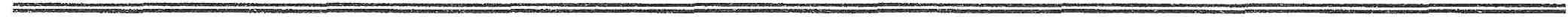  Р І Ш Е Н Н ЯПро затвердження  проектно-кошторисної документації  на  капітальний ремонт лінійзовнішнього освітлення в м.Покров Дніпропетровської області  __________________________________     З метою впровадження енергозбереження та надійності функціонування системи зовнішнього освітлення міста, керуючись ст.31 Закону України «Про  місцеве самоврядування в Україні», виконком міської ради  ВИРІШИВ:Затвердити управлінню житлово-комунального господарства та будівництва виконавчого комітету Покровської міської ради проектно-кошторисну документацію на капітальний ремонт ліній зовнішнього освітлення в м.Покров Дніпропетровської області згідно додатку.Контроль за виконанням цього рішення покласти на заступника міського голови Гончарова М.В. В.В.Ребенок., 4-30-01